РЕШЕНИЕРассмотрев проект решения о внесении изменений в Устав Петропавловск-Камчатского городского округа, внесенный председателем Городской Думы Петропавловск-Камчатского городского округа Смирновым С.И., в соответствии 
со статьей 28 Федерального закона от 06.10.2003 № 131-ФЗ «Об общих принципах организации местного самоуправления в Российской Федерации», статьей 28 Устава Петропавловск-Камчатского городского округа, принимая во внимание рекомендации публичных слушаний от 12.07.2017 по вопросу «О внесении изменений в Устав Петропавловск-Камчатского городского округа», Городская Дума Петропавловск-Камчатского городского округаРЕШИЛА:1. Принять Решение о внесении изменений в Устав Петропавловск-Камчатского городского округа.2. Направить принятое Решение Главе Петропавловск-Камчатского городского округа для подписания и представления на государственную регистрацию в Управление Министерства юстиции Российской Федерации по Камчатскому краю в установленном федеральным законодательством порядке.3. Главе Петропавловск-Камчатского городского округа после государственной регистрации направить Решение в газету «Град Петра и Павла» для опубликования.РЕШЕНИЕот 01.08.2017 № 589-ндО внесении изменений в Устав Петропавловск-Камчатского городского округаПринято Городской Думой Петропавловск-Камчатского городского округа(решение от 26.07.2017 № 1343-р)1. Абзац второй части 1 статьи 16 изложить в следующей редакции:«Выборы депутатов Городской Думы проводятся с применением смешанной избирательной системы, с закрытыми списками кандидатов, при которой 16 депутатских мандатов распределяются по пропорциональной избирательной системе: по единому муниципальному избирательному округу пропорционально числу голосов избирателей, полученных каждым из списков кандидатов, выдвинутых политическими партиями, 16 депутатских мандатов – по мажоритарной избирательной системе: по двухмандатным избирательным округам.».2. В части 1 статьи 27.1: 1) в абзаце первом слово «тайным» заменить словом «открытым»;2) в абзаце втором слово «тайного» заменить словом «открытого».3. Настоящее Решение вступает в силу после дня его официального опубликования после государственной регистрации.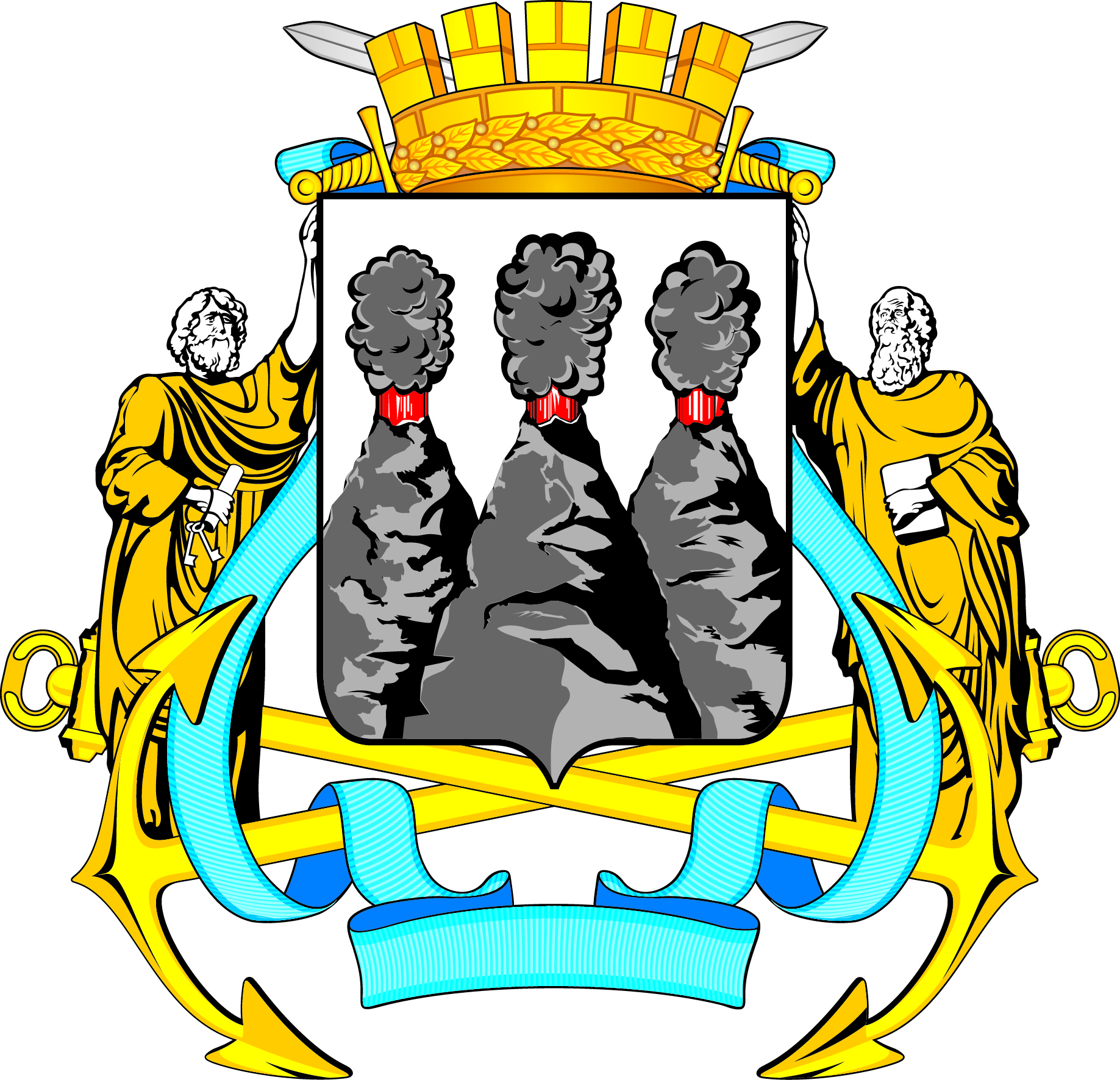 ГОРОДСКАЯ ДУМАПЕТРОПАВЛОВСК-КАМЧАТСКОГО ГОРОДСКОГО ОКРУГАот 26.07.2017 № 1343-р60-я (внеочередная) сессияг.Петропавловск-КамчатскийО принятии решения о внесении изменений в Устав Петропавловск-Камчатского городского округаПредседатель Городской Думы Петропавловск-Камчатского городского округаС.И. СмирновГОРОДСКАЯ ДУМАПЕТРОПАВЛОВСК-КАМЧАТСКОГО ГОРОДСКОГО ОКРУГАГлава 
Петропавловск-Камчатского городского округа В.Ю. Иваненко